Белгородский государственный национальный исследовательский университет» (НИУ «БелГУ») 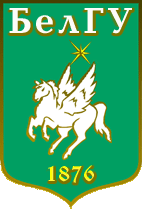 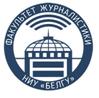 ФАКУЛЬТЕТ ЖУРНАЛИСТИКИПриглашаем к участию в IX международной научно-практической конференции  «Медиаисследования: век XXI. Традиционные и новые парадигмы научного познания массовых коммуникаций».Конференция, посвящённая 10-летию факультета журналистики НИУ «БелГУ», состоится в г. Белгород 23-25 сентября 2015 г.Оргкомитет конференции приветствует вклад авторов, представляющих новые направления научного познания журналистики и массовых коммуникаций в целом, включая  медиалингвистику и теорию медиатекста, медиапсихологию, медиапедагогику, медиаэстетику и др.Рабочие языки конференции: русский, английскийСборник опубликованных трудов участников конференции будет иметь ВАКовский статус. Публикация материалов, принятых оргкомитетом, производится без оплаты.Представление текстов в оргкомитет – до 1 июля.    Секции конференции:«Коммуникативные и дискурсные медиаисследования: современная повестка дня и перспективы научного поиска» (Руководитель: Кожемякин Е.А., д.филос.н., доц., зав.каф. коммуникативистики, рекламы и связей с общественностью)Проблемные вопросы:- Институционализация масс-медиа vs. рутинизация коммуникативных технологий: проблемы теории и методология исследовании.- Масс-медиа и медиареальность в контексте коммуникационных инноваций.- Кооперация и конфликты дискурсов в медийной среде.- Массовая коммуникация, медиадискурс и медиатекст: опыт проблемного осмысления (в фокусе гуманитарных исследований)- «Медиакритика и медиапедагогика» (Руководитель: А.П. Короченский, д. филол. наук, профессор, декан ф-та журналистики НИУ «БелГУ»)                          Проблемные вопросы:- Научно-экспертная медиакритика как дискурсивное поле исследователей массовой коммуникации- Медиаобразовательные аспекты журналистской деятельности- Журналистское образование перед лицом трансформации массмедийных коммуникаций.«Медиапоэтика: теории, контексты, технологии» (Руководитель: А.В. Полонский, д. филол. наук,профессор)Проблемные вопросы:- Поэтика в контексте медиакультуры: проблематика и перспективы развития.
- Медиапоэтика как актуальная проблема современной науки о медиа.
- Культурная конвергенция искусства, науки и медийных технологий.
- Творческая практика и эстетическая рефлексия в контексте современных медиа. 
- Тексты массовой коммуникации и поэтика.
- Поэтика и эстетика новых медиа. 
- Поэтика семиотических преобразований в медийном тексте.
- Поэтика интерактивного гипертекста.
- Массмедиа и язык современного искусства.
«Медиалингвистические исследования: опыт и перспективы развития» (Руководитель: М.Ю. Казак, д. филол. наук, профессор) «Журналистика, реклама и пиар в век интернет-коммуникаций» (Руководитель: И.И. Карпенко, канд. филол. наук, доцент)«История региональных СМИ в контексте исторического развития национальной журналистики» (Руководитель: С.М. Нарожняя, канд. филол. наук, доцент) Оргкомитет приглашает участников выступить с инициативой организации и проведения собственных мастер-классов, круглых столов и панельных дискуссий по тематике конференции.Требования к оформлению текста доклада:Формат Microsoft Word; шрифт Times New Roman, размер – 14; поля – все по 2 см, интервал – 1; выравнивание по ширине, без переносов; название доклада по центру прописными буквами, ниже (через 2 интервала) строчными буквами информация об авторе: имя (отчество) и фамилия, название вуза, город (страна), электронный адрес; сноски автоматические постраничные, аннотация и ключевые слова на русском и английском языке. Справки: по телефону: +7(4722)301369,тел-факс +7(4722)301360; по электронной почте: prensa@yandex.ru. Текущую информацию оргкомитета конференции см. на сайте журфака: //journ.bsu.ru Почтовый адрес: Россия, 308015, Белгород, ул. Победы, 85, НИУ «БелГУ», факультет журналистики. Все финансовые расходы несут участники конференции и направляющие их организации. Оргкомитет конференции может оказать помощь в бронировании гостиницы и организации питания. Предусмотрена культурная программа.Справки: по телефону: +7(4722)301369,тел-факс +7(4722)301360; по электронной почте: prensa@yandex.ru. Текущую информацию оргкомитета конференции см. на сайте журфака: //journ.bsu.ru Почтовый адрес: Россия, 308015, Белгород, ул. Победы, 85, НИУ «БелГУ», факультет журналистики. Все финансовые расходы несут участники конференции и направляющие их организации. Оргкомитет конференции может оказать помощь в бронировании гостиницы и организации питания. Предусмотрена культурная программа.